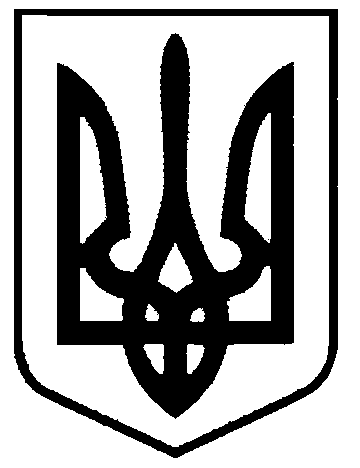 СВАТІВСЬКА МІСЬКА РАДАВИКОНАВЧИЙ КОМІТЕТРІШЕННЯвід  «20» грудня  2018 р.    	                   м. Сватове                                               №105  Про надання службового житлового приміщення Полупану А.Ю.Розглянувши протокол спільного засідання профспілкового комітету та адміністрації КУ «Сватівська ЦРЛ»  від 18.12.2018  року   щодо виділення відомчого житла по пров. Промисловий , 6а квартира 15 м. Сватове лікарю-рентгенологу рентгенологічного кабінету поліклінічного відділення КУ «Сватівська районна лікарня» Полупану Артему Юрійовичу, враховуючи висновки житлово-побутової комісії при виконавчому комітеті Сватівської міської ради та службовий статус квартири, керуючись ст.. 30 Закону України «Про місцеве самоврядування в Україні», ст.118 ЖК України, Положенням про порядок надання службових жилих приміщень і користування ними в Українській РСР, затвердженим постановою  постановою Ради Міністрів УРСР  від 4 лютого  1988 р. N 37, Виконавчий комітет Сватівської міської радиВИРІШИВ:Затвердити протокол спільного засідання профспілкового комітету  та адміністрації КУ «Сватівська ЦРЛ»  від 18.12.2018  року   «Про надання в користування службової квартири».Надати лікарю- рентгенологу рентгенологічного кабінету поліклінічного відділення КУ «Сватівська районна лікарня» Полупану Артему Юрійовичу, зі складом сімї 1 чоловік двокімнатну благоустроєнну ізольовану квартиру жилою площею 28,5 кв.м.  по пров. Промисловий, 6а/15 м. Сватове, на період роботи  в КУ «Сватівська ЦРЛ».  Юристу міської ради (Ачкасова С.О.) підготувати ордер на службове  житлове приміщення.Контроль за виконанням даного рішення покласти на першого заступника міського голови Жаданову Л.В.Сватівський міський голова                                         Є.В. Рибалко               